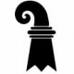 	Justiz– und Sicherheitsdepartement des Kantons Basel-StadtHandelsregisteramtHandelsregisteranmeldung für Gesellschaft mit beschränkter Haftung (GmbH)	Justiz– und Sicherheitsdepartement des Kantons Basel-StadtHandelsregisteramtHandelsregisteranmeldung für Gesellschaft mit beschränkter Haftung (GmbH)Löschung infolge Beendigung der LiquidationLöschung infolge Beendigung der LiquidationLöschung infolge Beendigung der LiquidationLöschung infolge Beendigung der LiquidationLöschung infolge Beendigung der LiquidationFirmenbezeichnung und –nummer (z.B. CHE-123.456.789) gemäss Handelsregister:Firmenbezeichnung und –nummer (z.B. CHE-123.456.789) gemäss Handelsregister:Firmenbezeichnung und –nummer (z.B. CHE-123.456.789) gemäss Handelsregister:Firmenbezeichnung und –nummer (z.B. CHE-123.456.789) gemäss Handelsregister:Firmenbezeichnung und –nummer (z.B. CHE-123.456.789) gemäss Handelsregister:1. Ins Handelsregister einzutragender Löschungsgrund:1. Ins Handelsregister einzutragender Löschungsgrund:1. Ins Handelsregister einzutragender Löschungsgrund:1. Ins Handelsregister einzutragender Löschungsgrund:1. Ins Handelsregister einzutragender Löschungsgrund:Die Liquidation ist beendet. Die Gesellschaft wird gelöscht.Die Liquidation ist beendet. Die Gesellschaft wird gelöscht.Die Liquidation ist beendet. Die Gesellschaft wird gelöscht.Die Liquidation ist beendet. Die Gesellschaft wird gelöscht.Die Liquidation ist beendet. Die Gesellschaft wird gelöscht.2. Erklärungen der Liquidatoren:2. Erklärungen der Liquidatoren:2. Erklärungen der Liquidatoren:2. Erklärungen der Liquidatoren:2. Erklärungen der Liquidatoren:Die Liquidatoren erklären:1. Wir haben den Schuldenruf publiziert im Schweizerischen Handelsamtsblatt in der    Ausgabe …………..……….. [Nummer?] vom …………………..………….. [Datum?]2. Die Liquidation ist beendet (d.h. laufende Geschäfte beendet, Schulden getilgt, Forderungen eingezogen, Vermögen verteilt).Die Liquidatoren erklären:1. Wir haben den Schuldenruf publiziert im Schweizerischen Handelsamtsblatt in der    Ausgabe …………..……….. [Nummer?] vom …………………..………….. [Datum?]2. Die Liquidation ist beendet (d.h. laufende Geschäfte beendet, Schulden getilgt, Forderungen eingezogen, Vermögen verteilt).Die Liquidatoren erklären:1. Wir haben den Schuldenruf publiziert im Schweizerischen Handelsamtsblatt in der    Ausgabe …………..……….. [Nummer?] vom …………………..………….. [Datum?]2. Die Liquidation ist beendet (d.h. laufende Geschäfte beendet, Schulden getilgt, Forderungen eingezogen, Vermögen verteilt).Die Liquidatoren erklären:1. Wir haben den Schuldenruf publiziert im Schweizerischen Handelsamtsblatt in der    Ausgabe …………..……….. [Nummer?] vom …………………..………….. [Datum?]2. Die Liquidation ist beendet (d.h. laufende Geschäfte beendet, Schulden getilgt, Forderungen eingezogen, Vermögen verteilt).Die Liquidatoren erklären:1. Wir haben den Schuldenruf publiziert im Schweizerischen Handelsamtsblatt in der    Ausgabe …………..……….. [Nummer?] vom …………………..………….. [Datum?]2. Die Liquidation ist beendet (d.h. laufende Geschäfte beendet, Schulden getilgt, Forderungen eingezogen, Vermögen verteilt).3. Bestellung von beglaubigten Handelsregisterauszügen zu je CHF 50 plus Porto (bitte Anzahl angeben)3. Bestellung von beglaubigten Handelsregisterauszügen zu je CHF 50 plus Porto (bitte Anzahl angeben)3. Bestellung von beglaubigten Handelsregisterauszügen zu je CHF 50 plus Porto (bitte Anzahl angeben)3. Bestellung von beglaubigten Handelsregisterauszügen zu je CHF 50 plus Porto (bitte Anzahl angeben)3. Bestellung von beglaubigten Handelsregisterauszügen zu je CHF 50 plus Porto (bitte Anzahl angeben)beglaubigte Handelsregisterauszüge nach Publikation im Schweizerischen Handelsamtsblatt (=Versand 3 Arbeitstage nach Geschäftserledigung/Tagesregistereintrag, dafür mit Rechtswirksamkeit aller Handelsregistereinträgebeglaubigte Handelsregisterauszüge vor Publikation im Schweizerischen Handelsamtsblatt (=Versand 1 Arbeitstag nach Geschäftserledigung/Tagesregistereintrag, dafür ohne Rechtswirksamkeit aller Handelsregistereinträge)beglaubigte Handelsregisterauszüge nach Publikation im Schweizerischen Handelsamtsblatt (=Versand 3 Arbeitstage nach Geschäftserledigung/Tagesregistereintrag, dafür mit Rechtswirksamkeit aller Handelsregistereinträgebeglaubigte Handelsregisterauszüge vor Publikation im Schweizerischen Handelsamtsblatt (=Versand 1 Arbeitstag nach Geschäftserledigung/Tagesregistereintrag, dafür ohne Rechtswirksamkeit aller Handelsregistereinträge)beglaubigte Handelsregisterauszüge nach Publikation im Schweizerischen Handelsamtsblatt (=Versand 3 Arbeitstage nach Geschäftserledigung/Tagesregistereintrag, dafür mit Rechtswirksamkeit aller Handelsregistereinträgebeglaubigte Handelsregisterauszüge vor Publikation im Schweizerischen Handelsamtsblatt (=Versand 1 Arbeitstag nach Geschäftserledigung/Tagesregistereintrag, dafür ohne Rechtswirksamkeit aller Handelsregistereinträge)beglaubigte Handelsregisterauszüge nach Publikation im Schweizerischen Handelsamtsblatt (=Versand 3 Arbeitstage nach Geschäftserledigung/Tagesregistereintrag, dafür mit Rechtswirksamkeit aller Handelsregistereinträgebeglaubigte Handelsregisterauszüge vor Publikation im Schweizerischen Handelsamtsblatt (=Versand 1 Arbeitstag nach Geschäftserledigung/Tagesregistereintrag, dafür ohne Rechtswirksamkeit aller Handelsregistereinträge)4. Liefer- und Gebührenadresse sowie Kontakttelefonnummer oder -email4. Liefer- und Gebührenadresse sowie Kontakttelefonnummer oder -email4. Liefer- und Gebührenadresse sowie Kontakttelefonnummer oder -email4. Liefer- und Gebührenadresse sowie Kontakttelefonnummer oder -email4. Liefer- und Gebührenadresse sowie Kontakttelefonnummer oder -emailUnterschriften aller Liquidatoren (Die Unterschriften sind nicht zu beglaubigen, sofern sie in Übereinstimmung mit schon früher in beglaubigter Form dem Handelsregisteramt Basel-Stadt für die betroffene oder die eigene Rechtseinheit eingereichten Unterschriftenmustern geleistet werden.):Unterschriften aller Liquidatoren (Die Unterschriften sind nicht zu beglaubigen, sofern sie in Übereinstimmung mit schon früher in beglaubigter Form dem Handelsregisteramt Basel-Stadt für die betroffene oder die eigene Rechtseinheit eingereichten Unterschriftenmustern geleistet werden.):Unterschriften aller Liquidatoren (Die Unterschriften sind nicht zu beglaubigen, sofern sie in Übereinstimmung mit schon früher in beglaubigter Form dem Handelsregisteramt Basel-Stadt für die betroffene oder die eigene Rechtseinheit eingereichten Unterschriftenmustern geleistet werden.):Unterschriften aller Liquidatoren (Die Unterschriften sind nicht zu beglaubigen, sofern sie in Übereinstimmung mit schon früher in beglaubigter Form dem Handelsregisteramt Basel-Stadt für die betroffene oder die eigene Rechtseinheit eingereichten Unterschriftenmustern geleistet werden.):Unterschriften aller Liquidatoren (Die Unterschriften sind nicht zu beglaubigen, sofern sie in Übereinstimmung mit schon früher in beglaubigter Form dem Handelsregisteramt Basel-Stadt für die betroffene oder die eigene Rechtseinheit eingereichten Unterschriftenmustern geleistet werden.):Vor- und Familienname bzw. Firma:Vor- und Familienname bzw. Firma:Vor- und Familienname bzw. Firma:Unterschrift:Unterschrift:........................................................................................................................................................................................................................................................................................................................................................................................................................................................................